20 АПРЕЛЯ - ДЕНЬ КИТАЙСКОГО ЯЗЫКА20 апреля Поздравить с праздникомДень китайского языка установлен в память о Цан Цзе — основателе китайской письменности. По легенде, он был придворным историографом мифического императора Хуан Ди и разработал набор пиктограмм, которые впоследствии стали основой для иероглифов. Это позволило отказаться от узелкового письма.
Впервые имя Цан Цзе упоминается в философском трактате 3 века до нашей эры «Сюнь-Цзы». Там говорится: «Были многочисленные опыты по созданию письменности, но лишь знаки, созданные Цан Цзе, были приняты и существуют доныне». Со временем древний ученый приобрел мифологические черты, его стали изображать с четырьмя глазами, что символизирует его особенную прозорливость.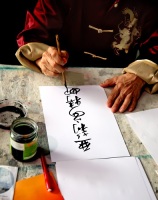 Письменный китайский язык считается одним из самых сложных в мире. Чтобы выразить все его богатство, используется около 80 тысяч иероглифов. Впрочем, для повседневного обихода хватает 3–5 тысяч символов. Кроме того, это один из самых древних языков, существующих на планете. Не менее интересна и многогранна история и традиции Китая. Сегодня мы предлагаем вашему вниманию ряд вопросов, касающихся непосредственно культуры Поднебесной.

1. Секрет изготовления чего, в течении 2 тысяч лет хранили в тайне китайцы?- фарфора- динамита-шелка2. Списывание во время экзамена для поступления на государственную службу каралось:- крупным штрафом- смертной казнью- отстранением от сдачи экзамена сроком на 5 лет3. Концепция какого вида спорта зародилась в Китае, хотя в современном виде его родиной считается Англия:- гольф- футбол- регби4. Назовите самый крупный рукотворный памятник на территории Китая, строительство которого было начато в III веке до н.э. и длилось 10 лет5. Потомками кого считались китайские императоры?6. Для чего использовался воздушный змей, изобретенный в Китае?7. Какой современный самый кассовый фильм был запрещен к показу на территории Китая, так как там пропагандируются методы свержения власти?